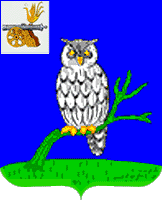 Сычевская районная ДумаРЕШЕНИЕот «22» ноября  2023 г                                                                                       №141Об утверждении Порядка определения части территории муниципального образования «Сычевский район» Смоленской области, на которой могут реализовываться инициативные проектыВ соответствии с частью 1 статьи 261 Федерального закона от 6 октября 
2003 года № 131-ФЗ «Об общих принципах организации местного самоуправления в Российской Федерации», Уставом муниципального образования «Сычевский район» Смоленской областиСычевская районная Дума РЕШИЛА:1. Утвердить прилагаемый Порядок определения части территории муниципального образования «Сычевский район» Смоленской области, на которой могут реализовываться инициативные проекты.2. Настоящее решение вступает в силу после его официального опубликования в районной газете «Сычевские вести».УТВЕРЖДЕНрешением Сычевской районной Думыот «22» ноября 2023 №141Порядокопределения части территории муниципального образования «Сычевский район» Смоленской области,  на которой  могут реализовываться инициативные проекты1. НастоящийПорядок устанавливает процедуру определения части территории муниципального образования «Сычевский район» Смоленской области, на которой могутреализовываться инициативные проекты (далее – часть территории).2. Инициативные проекты могут реализовываться в пределах следующих территорий проживания граждан: группа жилых домов, жилой микрорайон, квартал, улица, населенный пункт, территория, на которой осуществляется территориальное общественное самоуправление, или часть указанных территорий.3.Для определениячасти территории лица, имеющие право выступать с инициативой о внесении инициативного проекта (далее – инициаторы проекта),обращаются в Администрацию муниципального образования «Сычевский район» Смоленской области, (далее – Администрация) с заявлением об определении части территории (далее – заявление).С заявлением вправе обратиться инициаторы проекта, указанные в Порядке выдвижения, внесения, обсуждения, рассмотрения инициативных проектов, а также проведения их конкурсного отборана территории муниципального образования «Сычевский район» Смоленской области, утвержденном решением Сычевской районной Думы.Заявление должно содержать:1) наименование инициативного проекта;2) описание проблемы, на решение которой направлен инициативный проект;3) описание предполагаемой части территории, в границах которой будет реализовываться инициативный проект (с указанием адресов объектов адресации, кадастровых номеров земельных участков);4) сведения об инициаторах проекта. В случае если инициатором проекта выступает инициативная группа необходимо указатьфамилию, имя, отчество (при наличии), дату рождения, адрес места жительства членов инициативной группы.5) контактные данные инициаторов проекта (их представителей).Заявление подписывается инициаторами проекта.В случае, если инициатором проекта является инициативная группа, заявление подписывается всеми членами инициативной группы. В случае если инициатором проекта является орган территориального общественного самоуправления, заявление подписывается уполномоченным лицом органа территориального общественного самоуправления. В случае если инициатором проекта являются иные лица, которым в соответствии с нормативным правовым актом Сычевской районной Думы предоставлено право выступить инициатором проекта, заявление подписывается уполномоченным лицом.4. К заявлению прилагаются:- копия протокола о создании инициативной группы –в случае если инициатором проекта выступает инициативная группа;- протокол собрания (конференции) граждан об избрании органа территориального общественного самоуправления, документы, подтверждающие полномочия уполномоченного лица органа территориального общественного самоуправления на подписание заявления–в случае если инициатором проекта выступает орган территориального общественного самоуправления;- решение о назначении старосты населенного пункта – в случае если инициатором проекта выступает староста населенного пункта;- документы, подтверждающие полномочия уполномоченного лица, – в случае если инициатором проекта выступает иное лицо.5. Администрация в течение 5рабочих дней со дня поступления заявления принимает решение об определении либо об отказе в определении части территории. Решение принимается в форме постановленияАдминистрации муниципального образования «Сычевский район» Смоленской области.6. Решение об отказе в определении части территории принимается в следующих случаях:1) указанная в заявлении территориявыходит за пределы территории муниципального образования «Сычевский район» Смоленской области;2) заявление, не соответствует требованиям, указанным в пункте3 настоящего Порядка;3) к заявлению не приложены документы, указанные в пункте 4 настоящего Порядка;4) реализация инициативного проекта на указанной в заявлении части территории нарушает права и законные интересы третьих лиц;5) реализация инициативного проекта на указанной в заявлении части территории противоречит нормам федеральных законов и иных нормативных правовых актов Российской Федерации, законов и иных нормативных правовых актов Смоленской области, Уставу муниципального образования «Сычевский район» Смоленской области.7.Администрация в течение 2 рабочих дней информирует инициаторов проекта о принятом в соответствии с пунктом 5 настоящего Порядка решении.8.Решение об отказе в определении части территории не является препятствием к повторному представлению документов для определения указанной части территории при условии устранения препятствий, послуживших основанием для принятия Администрациейсоответствующего решения.Глава муниципального образования «Сычевский район» Смоленской области_______________________Т.П.ВасильеваПредседатель Сычевской районной Думы_______________________М.А.Лопухова